เข้าถึงข้อมูลได้จาก วิทยาลัยพระธรรมทูต http://odc.mcu.ac.th/?page_id=5187 Update the information as of the date on 28th , July, 2562/2019 by Phramaha Samarn Jataviriyo, Dr. อัพข้อมูลเว็บ ณ วันที่ 28 มิ.ย. 2562 โดย พระมหาสมาน ชาตวิริโย, ดร. อาจารย์วิทยาลัยพระธรรมทูต อ้างอิงแหล่งที่มาข้อมูลจาก http://www.alittlebuddha.com/html/Missionary/Main%20of%20Dhammatuta.htmlพระธรรมทูตสายต่างประเทศ รุ่นที่ 15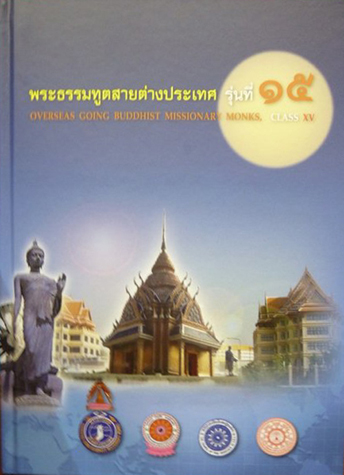 
เริ่มโครงการอบรม วันที่ 21 มีนาคม  พ.ศ.2552
สิ้นสุดโครงการ วันที่ 23 พฤษภาคม พ.ศ.2552จำนวนพระธรรมทูตที่ผ่านการอบรมทั้งสิ้น 84 รูปและต่อไปนี้ คือภาพและประวัติของพระธรรมทูตเหล่านั้นหมายเหตุ ข้อมูลนี้เป็นข้อมูลสำหรับพระภิกษุที่ผ่านการอบรมในโครงการอบรมพระธรรมทูตสายต่างประเทศ ซึ่งบันทึกไว้ในวันที่ 1 มิถุนายน พ.ศ.2552 อันเป็นเพียงข้อมูลเบื้องต้นเท่านั้นชื่อ : พระมหาเถียร สุธีโร
นามสกุล : สิมสา 
อายุ : 60 
พรรษา : 29 
วิทยฐานะ :  น.ธ.เอก ป.ธ.6สังกัดวัดเมืองไทย
วัดมหาธาตุยุวราชรังสฤษฎ์
แขวงพระบรมมหาราชวัง
เขตพระนคร
กรุงเทพมหานคร 10200
 สังกัดวัดเมืองนอก
วัดพุทธวิหาร อัมสเตอร์ดัมWat Buddhavihara
Zuideinde 120, 1121, Landsmeer
(North Amsterdam) The NetherlandsPhone : +31 (0) 206 363-289
Fax : +31 (0) 206 363-289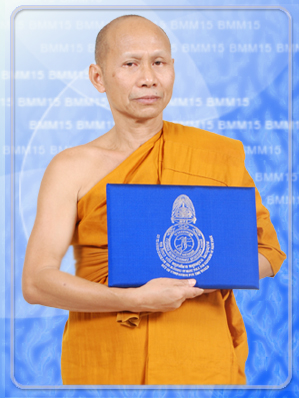 ชื่อ : พระครูธรรมธรสุรสิทธิ์ สุทฺธจิตฺโต
นามสกุล : ตอมพุดซา 
อายุ : 48  
พรรษา : 24 
วิทยฐานะ : น.ธ.เอก พธ.บ. ศษ.ม.สังกัดวัดเมืองไทย
วัดหัวลำโพง
ตำบลพุดซา
อำเภอเมือง
จังหวัดนครราชสีมา 30000สังกัดวัดเมืองนอก
วัดพระศรีรัตนาราม
แมนเชสเตอร์ ประเทศอังกฤษ18 Paulden Avenue
Paguley, Manchester, England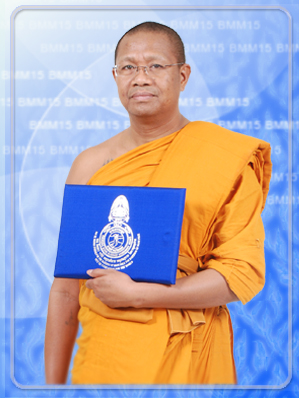 ชื่อ : พระครูสังฆรักษ์ณัฐพงษ์ ขนฺติวโร
นามสกุล : หนูเหมือน 
อายุ : 46 
พรรษา : 21 
วิทยฐานะ : น.ธ.เอก กษ.บ. วท.ม.สังกัดวัดเมืองไทย
วัดกลางวรวิหาร
ตำบลปากน้ำ
อำเภอเมือง
จังหวัดสมุทรปราการ 10270
 สังกัดวัดเมืองนอก
วัดพุทธโสธรวิเทศWat Buddhasothorn Buddhist Center of N.M.
143-145 Madison St. N.E.
Albuquerque, N.M 78108 U.S.A.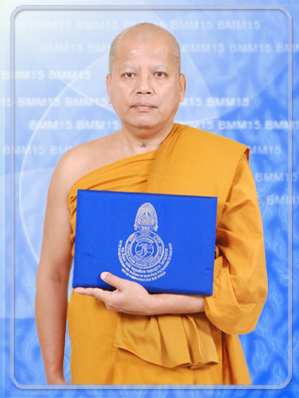 ชื่อ : พระมหานันท์ ปวรนนฺโท
นามสกุล : คำมีมา 
อายุ : 42 
พรรษา : 21 
วิทยฐานะ : น.ธ.เอก ป.ธ.3 พธ.บ.สังกัดวัดเมืองไทย
วัดศรีบุญเรือง
แขวงหัวหมาก
เขตบางกะปิ
กรุงเทพมหานคร 10240สังกัดวัดเมืองนอก
วัดพุทธิ ชิโน่ ฮิลส์
2948 Chino Hills Pkwy.
Chino Hills, CA 91709 U.S.A.Ph. (909) 606-9502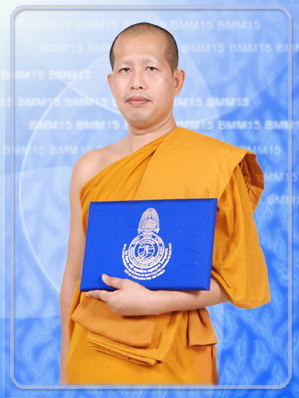 ชื่อ : พระชัย ปวรชโย
นามสกุล : เจ๊กทอง 
อายุ : 42 
พรรษา : 21 
วิทยฐานะ : น.ธ.เอก ประโยค 1-2 พธ.บ.สังกัดวัดเมืองไทย
วัดศรีบุญเรือง
แขวงหัวหมาก
เขตบางกะปิ
กรุงเทพมหานคร 10240สังกัดวัดเมืองนอก
วัดพุทธิ ชิโน่ ฮิลส์
2948 Chino Hills Pkwy.
Chino Hills, CA 91709 U.S.A.Ph. (909) 606-9502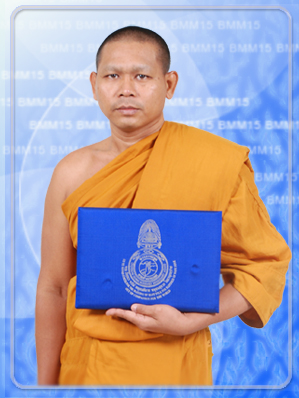 ชื่อ : พระมหาสมควร ฐิตธมฺโม
นามสกุล : จิตรชาตรี 
อายุ : 49 
พรรษา : 21 
วิทยฐานะ : น.ธ.เอก ป.ธ.3สังกัดวัดเมืองไทย
วัดเครือวัลย์
ตำบลมะขามหย่ง
อำเภอเมือง
จังหวัดชลบุรี 20000สังกัดวัดเมืองนอก
วัดพุทธสามัคคี
เมืองไครส์เชิร์ช ประเทศนิวซีแลนด์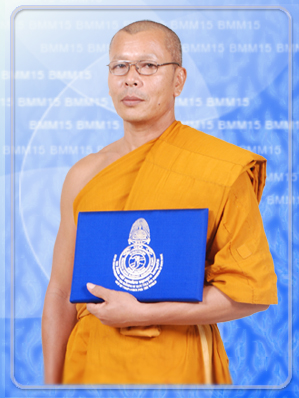 ชื่อ : พระอภินพ ฉนฺทธมฺโม
นามสกุล : สุนทรเรขา 
อายุ : 46 
พรรษา : 21 
วิทยฐานะ : น.ธ.เอก ปริญญาตรี (น.บ.)สังกัดวัดเมืองไทย
ศูนย์ปฏิบัติธรรมบุณย์กัญจนาราม
386/27 หมู่ 12
ตำบลหนองปรือ
อำเภอบางละมุง
จังหวัดชลบุรี 20260สังกัดวัดเมืองนอก
วัดไทยมคธวิปัสสนา (พุทธคยา)
รัฐพิหาร ประเทศอินเดีย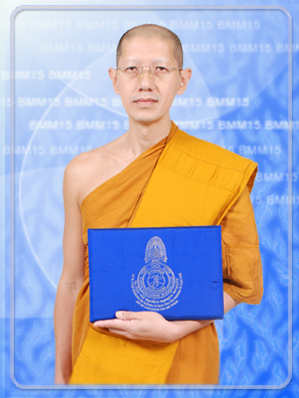 ชื่อ : พระครูพิพิธพลาทร พลวฑฺโฒ
นามสกุล : เอมโอษฐ์ 
อายุ : 41  
พรรษา : 21 
วิทยฐานะ : น.ธ.เอก พธ.บ. M.Aสังกัดวัดเมืองไทย
วัดวังยาว
481 หมู่ 1
ตำบลกุยบุรี
อำเภอกุยบุรี
จังหวัดประจวบคีรีขันธ์ 77150สังกัดวัดเมืองนอก
วัดไทยพุทธคยา รัฐพิหาร ประเทศอินเดีย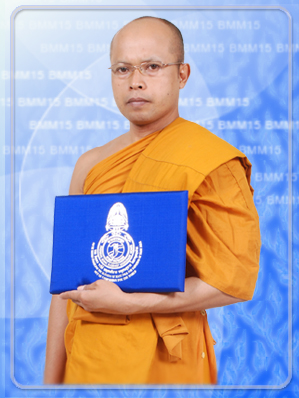 ชื่อ : พระครูสาทรสันติวัฒน์ ธีรพโล
นามสกุล : ธีรธรรมดิลก 
อายุ : 40 
พรรษา : 20 
วิทยฐานะ : น.ธ.เอก ป.ธ.6สังกัดวัดเมืองไทย
วัดสันติวัน
ตำบลบึงพระ
อำเภอเมือง
จังหวัดพิษณุโลก 65000สังกัดวัดเมืองนอก
วัดพระศรีรัตนาราม
แมนเชสเตอร์ ประเทศอังกฤษ18 Paulden Avenue
Paguley, Manchester, England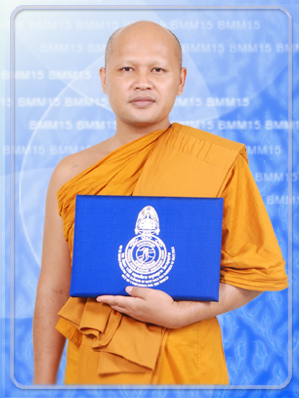 ชื่อ : พระมหามานิต วิริยธโร
นามสกุล : วงษ์มา 
อายุ : 41 
พรรษา : 20 
วิทยฐานะ : ป.ธ.9สังกัดวัดเมืองไทย
วัดท่ามะโอ
ตำบลเวียงเหนือ
อำเภอเมือง
จังหวัดลำปาง 25000สังกัดวัดเมืองนอก
วัดพุทธารามBuddharam Temple
1258 Robin Hood Lane
Memphis, TN 38111-5550 U.S.APh. (901) 743-0650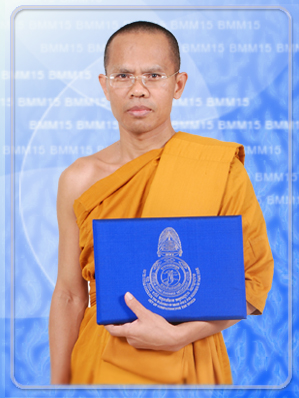 ชื่อ : พระปัญญญา กิตฺติญาโณ
นามสกุล :จันทสิทธิ์ 
อายุ : 42 
พรรษา : 20 
วิทยฐานะ : น.ธ.โท ม.6สังกัดวัดเมืองไทย
วัดรวกบางบำหรุ
แขวงบางบำหรุ
เขตบางพลัด
กรุงเทพมหานคร 10700สังกัดวัดเมืองนอก
วัดไทยนาลันทา
เมืองนาลันทา รัฐพิหาร ประเทศอินเดียWat Thai Nalanda
Nalanda, Biharsharif
Bihar 803111 IndiaPh. (+91) 06112-81819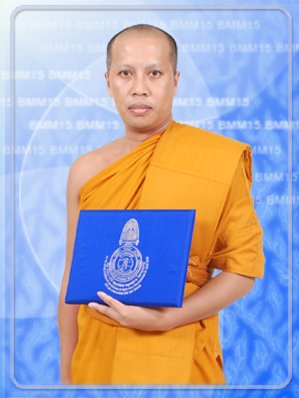 ชื่อ : พระมหานอม เตชวโร
นามสกุล : ชาติผักแว่น 
อายุ : 40 
พรรษา : 20 
วิทยฐานะ : น.ธ.เอก ป.ธ.3 พธ.บ. ค.ม.สังกัดวัดเมืองไทย
วัดบ้านกรูด
ต.จอหอ
อ.เมือง
จ.นครราชสีมา 30310สังกัดวัดเมืองนอก
วัดพุทธวงษาราม ออสเตรเลีย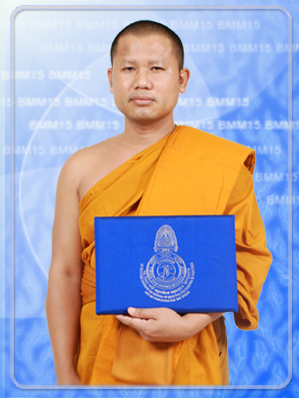 ชื่อ : พระมหาคชินท์ สุมงฺคโล
นามสกุล : อินทร์มนตรี
อายุ : 40 
พรรษา : 20 
วิทยฐานะ : น.ธ.เอก ป.ธ.5 พธ.บ.สังกัดวัดเมืองไทย
วัดมหรรณพาราม
แขวงเสาชิงช้า
เขตพระนคร
กรุงเทพมหานคร 10200สังกัดวัดเมืองนอก
วัดรัตนปัญญา แคลิฟอร์เนีย สหรัฐอเมริกาRatanapanya Meditation Center
34550 Orange St.
Wildomar, CA 92595 U.S.A.Ph. (951) 245-1399
Fax. (951) 245-7288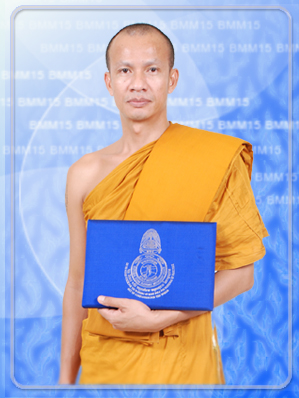 ชื่อ : พระมหาชาญชัย จารุวณฺโณ
นามสกุล : เกษี 
อายุ : 39 
พรรษา : 19 
วิทยฐานะ : น.ธ.เอก ป.ธ.3 พธ.บ. ค.ม.สังกัดวัดเมืองไทย
วัดรัตนวัน
ต.ราษฎร์พัฒนา
อ.พยัคฆภูมิพิสัย
จ.มหาสารคาม 44110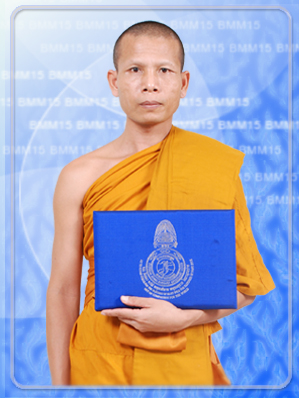 ชื่อ : พระวิศาล ธนปาโล
นามสกุล : สาระ 
อายุ : 43 
พรรษา : 18 
วิทยฐานะ :Intermedia Highสังกัดปัจจุบัน
วัดรัตนปัญญา แคลิฟอร์เนีย สหรัฐอเมริกาRatanapanya Meditation Center
34550 Orange St.
Wildomar, CA 92595 U.S.A.
Ph. (951) 245-1399
Fax. (951) 245-7288สังกัดวัดเมืองนอก
วัดพระธาตุบัวหลวง แคลิฟอร์เนีย สหรัฐอเมริกาWat Phratatbuaruang
22936 State Highway 202
Techachapi, CA 93561 U.S.A.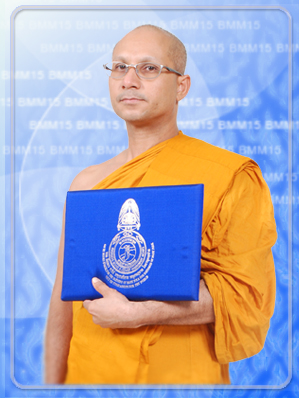 ชื่อ : พระมหาฉัตรเพชร สมาจาโร
นามสกุล : ฟื้นสันเทียะ 
อายุ : 40 
พรรษา : 18 
วิทยฐานะ : น.ธ.เอก ป.ธ.3 กศ.ม.สังกัดวัดเมืองไทย
วัดทัศนารามเตาไห
ต.หลุบ
อ.เมือง
จ.กาฬสินธุ์ 56000สังกัดวัดเมืองนอก
วัดป่าพุทธยานันทาราม เนวาด้า สหรัฐอเมริกาWat Pabuddhanantaram
5320 Kell Lane
Las Vegas, NV 89156 U.S.APh. (702) 437-3320
Fax. (702) 437-1986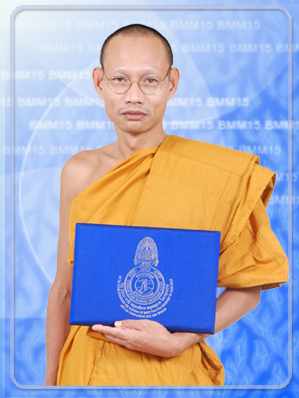 ชื่อ : พระมหาอภัย ปภงฺกโร
นามสกุล : ชินสุภาพ 
อายุ : 36 
พรรษา : 16 
วิทยฐานะ : น.ธ.เอก ป.ธ.4 ปว.ค. พธ.บ.สังกัดวัดเมืองไทย
วัดสวรรค์นคร
ต.กวางโจน
อ.ภูเขียว
จ.ชัยภูมิ 36110สังกัดวัดเมืองนอก
วัดป่าพุทธยานันทาราม เนวาด้า สหรัฐอเมริกาWat Pabuddhanantaram
5320 Kell Lane
Las Vegas, NV 89156 U.S.APh. (702) 437-3320
Fax. (702) 437-1986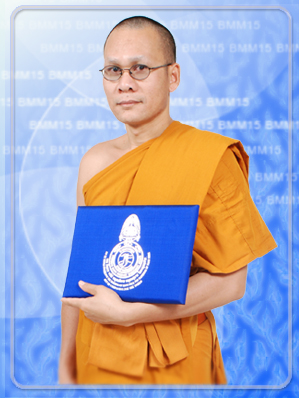 ชื่อ : พระสมศักดิ์ ฐานวโร
นามสกุล : วรรณสอน 
อายุ : 48 
พรรษา : 16 
วิทยฐานะ : น.ธ.เอก พธ.บ. ปริญญาโท ปว.ค.สังกัดวัดเมืองไทย
วัดปัณณาราม
ต.เวียง
อ.ฝาง
จ.เชียงใหม่ 50110สังกัดวัดเมืองนอก
วัดไทยมฤคทายวัน
เมืองพาราณสี
รัฐอุตรประเทศ
ประเทศอินเดียWat Thai Saranath
P.O. Saranath Distt.
Varanasi-7, (U.P.) IndiaPh. (+91) 0542-585-001, 585-744
Fax. (+91) 0542-585-383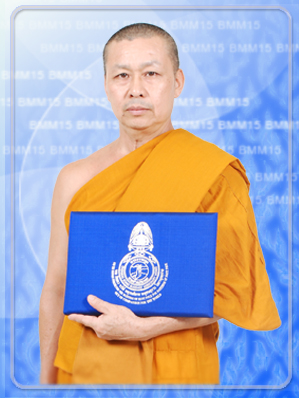 ชื่อ : พระสิทธิรักษ์ ปญฺญาวชิโร
นามสกุล : พลลือ 
อายุ : 35 
พรรษา : 16 
วิทยฐานะ : น.ธ.เอก ประโยค 1-2 พธ.บ.สังกัดวัดเมืองไทย
วัดรวกบางบำหรุ
แขวงบางบำหรุ
เขตบางพลัด
กรุงเทพมหานคร 10700สังกัดวัดเมืองนอก
วัดไทยนาลันทา
เมืองนาลันทา รัฐพิหาร ประเทศอินเดียWat Thai Nalanda
Nalanda, Biharsharif
Bihar 803111 IndiaPh. (+91) 06112-81819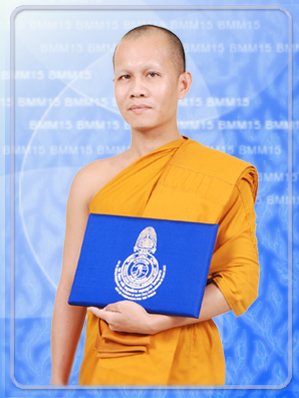 ชื่อ : พระมหาสุวัฒน์ สุวฑฺฒโน
นามสกุล : จันทะคัด 
อายุ : 37 
พรรษา : 16 
วิทยฐานะ : ป.ธ.7 ศน.ม. สังกัดวัดเมืองไทย
วัดลานนาบุญ
ต.ตลาดขวัญ
อ.เมือง
จ.นนทบุรี 11000สังกัดวัดเมืองนอก
วัดพุทธไฮเดลแบร์ก ประเทศเยอรมันนีWat Phutta Hiedelberg
Germany e. V.
Kalk-Mulheimer Str. 317 51065 Koln.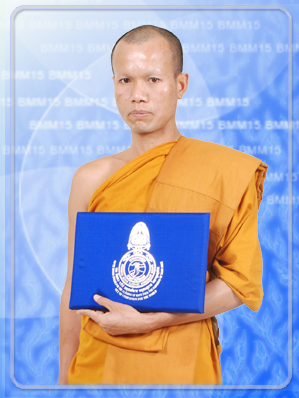 ชื่อ : พระมหามนตรี วฑฺฒโน
นามสกุล : เอกพล 
อายุ : 38 
พรรษา : 16 
วิทยฐานะ : ป.ธ.8 พธ.บ.สังกัดวัดเมืองไทย
วัดจักรวรรดิราชาวาส
แขวงจักรวรรดิ
เขตสัมพันธวงศ์
กรุงเทพมหานคร 10100สังกัดวัดเมืองนอก
วัดธัมมาราม อิลลินอยส์ สหรัฐอเมริกาWat Dhammaram
7059 W. 75 th St.
Chicago, IL 60638 U.S.A.Ph. (708) 594-8100-2
Fax. (708) 594-8114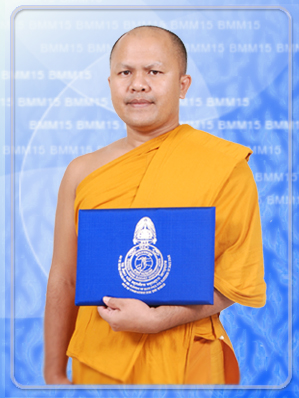 ชื่อ : พระมหาสุระศิลป์ ปสนฺโน
นามสกุล : ประวิง 
อายุ : 39 
พรรษา : 16 
วิทยฐานะ : น.ธ.เอก ป.ธ.4 พธ.บ.สังกัดวัดเมืองไทย
วัดอำนาจ
ต.อำนาจ
อ.ลืออำนาจ
จ.อำนาจเจริญ 37000สังกัดวัดเมืองนอก
วัดพรหมคุณาราม อริโซน่า สหรัฐอเมริกาWat Promkunaram
17212 W. Maryland Ave.
Waddell, AZ 85355 U.S.A.Ph. (623) 935-2276
Fax. (623) 935-1174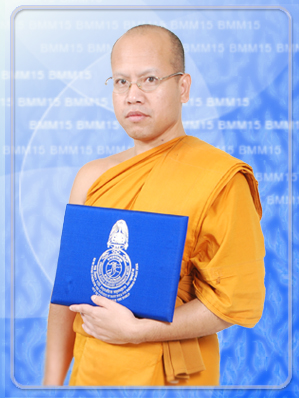 ชื่อ : พระมหาวราวุธ ธมฺมวโร
นามสกุล : แจ่มใส 
อายุ : 36 
พรรษา : 16 
วิทยฐานะ : น.ธ.เอก ป.ธ.6 วท.บ.สังกัดวัดเมืองไทย
วัดตะล่อม
แขวงคลองขวาง
เขตภาษีเจริญ
กรุงเทพมหานคร 10160สังกัดวัดเมืองนอก
วัดสันติธรรม โคโลราโด้ สหรัฐอเมริกาWat Santidhamma of Colorado Springs
7525 Falcon Meadows Blvd.
Peyton, CO 80831 U.S.A.Ph. & Fax. (719) 495-5847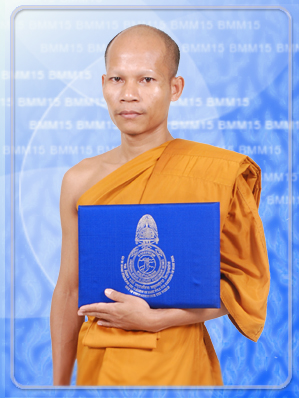 ชื่อ : พระมหาประนอม นาถปญฺโญ
นามสกุล : ทองปัญญา
อายุ : 39 
พรรษา : 12 
วิทยฐานะ : น.ธ.เอก ป.ธ.3 ม.6สังกัดวัดเมืองไทย
วัดพระสมุทรเจดีย์
ต.ปากคลองบางปลากด
อ.พระสมุทรเจดีย์
จ.สมุทรปราการ 10290สังกัดวัดเมืองนอก
วัดพุทธโสธรวิเทศ นิวแม๊กซิโก สหรัฐอเมริกาWat Buddhasothorn Videsh
143-145 Madison St. N.E.
Albuquerque, NM 87108 U.S.A.Ph. (505) 256-7520
Fax. (505) 268-1544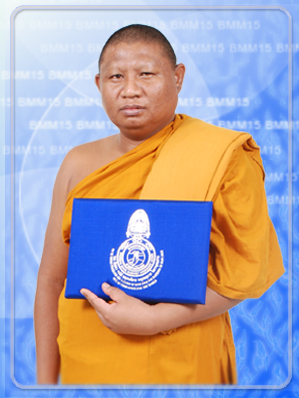 ชื่อ : พระมหาชวลิต ญาณเมธี
นามสกุล : เพ็ชร์ภักดี 
อายุ : 36 
พรรษา : 15 
วิทยฐานะ : น.ธ.เอก ป.ธ.5 พธ.บ. ศศ.ม.สังกัดวัดเมืองไทย
วัดชลประทานรังสฤษฎ์
ต.บางตลาด
อ.ปากเกร็ด
จ.นนทบุรี 11120สังกัดวัดเมืองนอก
วัดนิโครธาราม มาเลเซียWat Nikrodharam
Telokwanjan
Jalan Stadium Alorstar
Kedah 05100-05200, Malaysia
0016-017-988-2497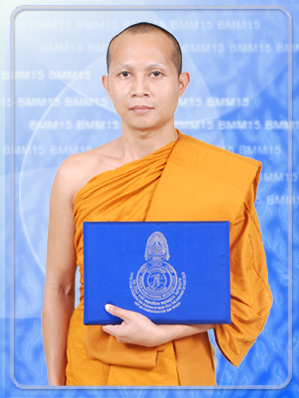 ชื่อ : พระมหาวชิรพงษ์ ปญฺญาวชิโร
นามสกุล : มะพารัมย์ 
อายุ : 36 
พรรษา : 16 
วิทยฐานะ : น.ธ.เอก ป.ธ.5 พธ.ม. สังกัดวัดเมืองไทย
วัดเทวสุนทร
แขวงลาดยาว
เขตจตุจักร
กรุงเทพมหานคร 10900สังกัดวัดเมืองนอก
วัดมงคลรัตนาราม ฟลอริด้า สหรัฐอเมริกาWat Mongkolratanaram of Tampa
5306 Palm River Rd.
Tampa, FL 33619 U.S.A.Ph. (813) 621-1669
Fax. (813) 626-8850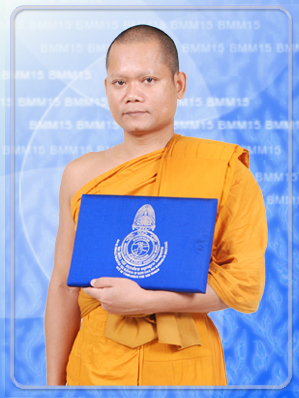 ชื่อ : พระไทวัฒน์ กิตฺติวฑฺฒโน
นามสกุล : เพชรสวัสดิ์ 
อายุ : 34 
พรรษา : 14 
วิทยฐานะ : น.ธ.เอก พธ.บ.สังกัดวัดเมืองไทย
วัดศรีบุญเรือง
แขวงหัวหมาก
เขตบางกะปิ
กรุงเทพมหานคร 10240สังกัดวัดเมืองนอก
วัดพุทธิ ชิโน่ ฮิลส์ แคลิฟอร์เนีย สหรัฐอเมริกาBuddhist Temple of Chino Hills
2948 Chini Hills Pkwy.
Chino Hills, CA 91709 U.S.A.Ph. & Fax. (909) 606-9502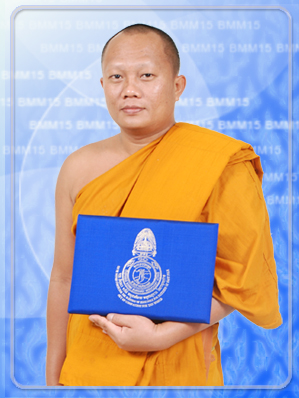 ชื่อ : พระมหาวัลลภ วลฺลภปญฺโญ
นามสกุล : บุญล้อม 
อายุ : 35 
พรรษา : 14 
วิทยฐานะ : ป.ธ.7 พธ.บ. ศศ.ม.สังกัดวัดเมืองไทย
วัดสร้อยทอง
แขวงบางซื่อ
เขตบางซื่อ
กรุงเทพมหานคร 10800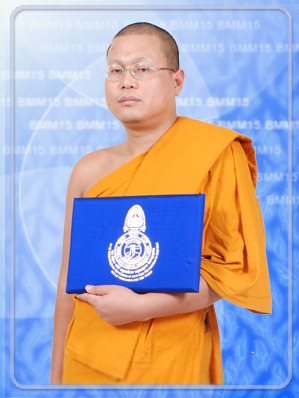 ชื่อ : พระมหายศ เขมิโย
นามสกุล : สารทร 
อายุ : 38 
พรรษา : 14 
วิทยฐานะ : น.ธ.เอก ป.ธ.3 พธ.บ.สังกัดวัดเมืองไทย
วัดสุวรรณวิจิตร
ต.กังแอน
อ.ปราสาท
จ.สุรินทร์ 32140สังกัดวัดเมืองนอก
วัดพระศรีรัตนมหาธาตุ อิลลินอยส์ สหรัฐอเมริกาWat Phrasrirattanamahadhatu
4735 N. Magnolia Ave.
Chicago, IL 60640 U.S.A.Ph. (773) 784-0275, 907-0534
Fax. (773) 784-0235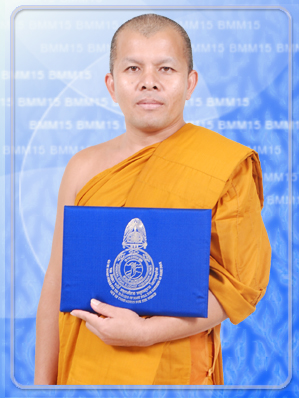 ชื่อ : พระมหาสมพร จนฺทวํโส
นามสกุล : กัสโก 
อายุ : 34 
พรรษา : 14 
วิทยฐานะ : ป.ธ.7 พธ.บ.สังกัดวัดเมืองไทย
วัดอรุณราชวราราม
แขวงวัดอรุณ
เขตบางกอกใหญ่
กรุงเทพมหานคร 10600สังกัดวัดเมืองนอก
วัดพุทธาราม เทนเนสซี่ สหรัฐอเมริกาWat Buddharam
5214 Old Nashville Hwy.
Murfreesboro, TN 37129 U.S.A.Ph. (615) 890-5570
Fax. (615) 890-0295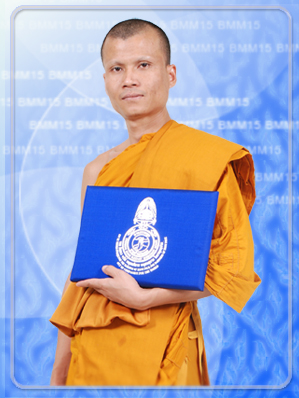 ชื่อ : พระมหาอภิชาติ สุทฺธิญาโณ
นามสกุล : ปัญเศษ 
อายุ : 36 
พรรษา : 14 
วิทยฐานะ : น.ธ.เอก ป.ธ.5 พธ.บ.สังกัดวัดเมืองไทย
วัดมหาธาตุยุวราชรังสฤษฎิ์
แขวงบรมมหาราชวัง
เขตพระนคร
กรุงเทพมหานคร 10200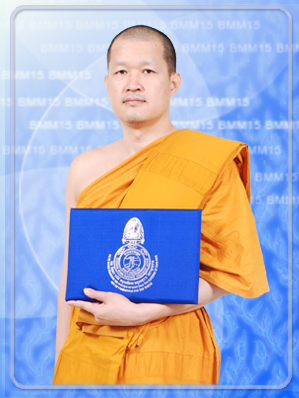 ชื่อ : พระมโน ฐิตมโน
นามสกุล : เขียววิจิตร์ 
อายุ : 37 
พรรษา : 13 
วิทยฐานะ : น.ธ.เอก ประโยค 1-2 พธ.บ. ปว.ค. M.A.สังกัดวัดเมืองไทย
วัดเขาวัง
ต.หน้าเมือง
อ.เมือง
จ.ราชบุรี 70000สังกัดวัดเมืองนอก
วัดไทยพุทธคยา รัฐพิหาร ประเทศอินเดีย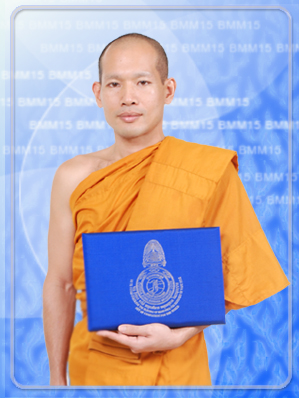 ชื่อ : พระมหาดำรง ญาณานนฺโท
นามสกุล : สังขมานนท์ 
อายุ : 35 
พรรษา : 13 
วิทยฐานะ : น.ธ.เอก ป.ธ.3 ปริญญาตรีสังกัดวัดเมืองไทย
วัดพระธรรมกาย
ต.คลองสาม
อ.คลองหลวง
จ.ปทุมธานี 12120สังกัดวัดเมืองนอก
วัดพระธรรมกาย ออสเตรเลียDhammakaya Meditation Center of Melbourne
18 Centenary Drive, Mill Park, VIC 3082
Australia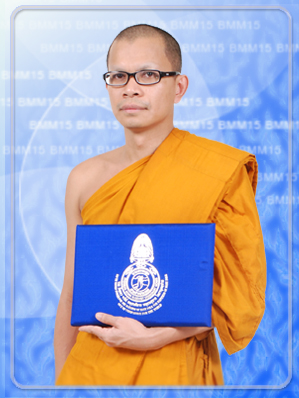 ชื่อ : พระไพเดช โชติมนฺโต
นามสกุล : ยางธสาร 
อายุ : 43 
พรรษา : 13 
วิทยฐานะ : น.ธ.เอก ม.6สังกัดวัดเมืองไทย
วัดถ้ำโพธิสัตว์
ต.ทับกวาง
อ.แก่งคอย
จ.สระบุรี 18260สังกัดวัดเมืองนอก
วัดไทยสิริราชคฤห์ รัฐพิหาร อินเดียWat Thai Sirirajgir
Rajgir City, Nalanda Distt. 803116
Biher, IndiaPh. (094) 310-69261, 314-58724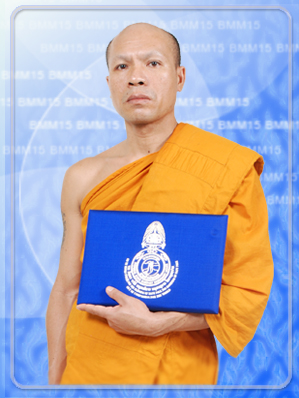 ชื่อ : พระมหาขวัญยืน สิริธมฺโม
นามสกุล : อิ่มอุรา 
อายุ : 38 
พรรษา : 13 
วิทยฐานะ : น.ธ.เอก ป.ธ.4 พธ.บ.สังกัดวัดเมืองไทย
วัดพิกุลเงิน
ต.บางม่วง
อ.บางใหญ่
จ.นนทบุรี 11140สังกัดวัดเมืองนอก
วัดเทพวงศาราม เนิร์นแบร็ก เยอรมันนีWat Thepwongsaram
Rotthenburger Str.39
Nurnberg, GermanyPh. (+49) 911-801-6141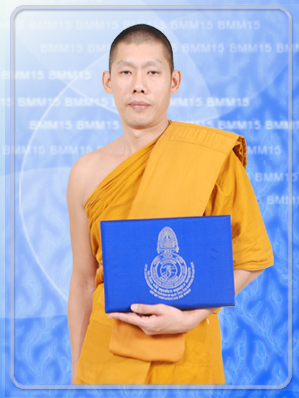 ชื่อ : พระมหาประยุทธ์ ภูริปญฺโญ
นามสกุล : เรืองไร่โคก 
อายุ : 37 
พรรษา : 13 
วิทยฐานะ : น.ธ.เอก ป.ธ.4 พธ.บ.สังกัดวัดเมืองไทย
วัดประชาศรัทธาธรรม (เสาหิน)
แขวงบางซื่อ
เขตบางซื่อ
กรุงเทพมหานคร 10800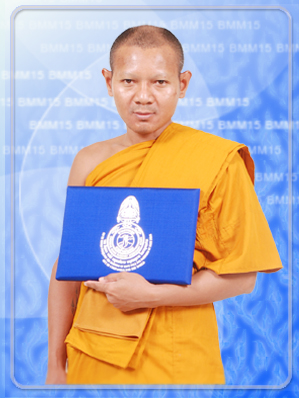 ชื่อ : พระมหาประภาศ โรจนธมฺโม
นามสกุล :เข็มสุข 
อายุ : 33 
พรรษา : 12 
วิทยฐานะ : น.ธ.เอก ป.ธ.3 M.A.สังกัดปัจจุบัน
วัดไทยพุทธคยา รัฐพิหาร อินเดียสังกัดวัดเมืองนอก
วัดไทยพุทธคยา รัฐพิหาร อินเดีย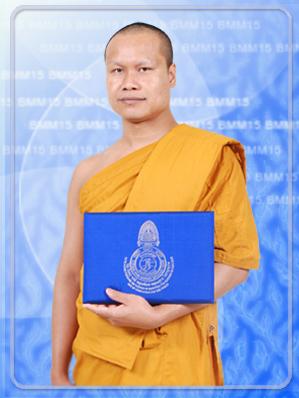 ชื่อ : พระมหาสุภณ สติสมฺปนฺโน
นามสกุล : แก้วทองดี 
อายุ : 41 
พรรษา : 12 
วิทยฐานะ : น.ธ.เอก ป.ธ.6สังกัดวัดเมืองไทย
วัดพระเชตุพนวิมลมังคลาราม
แขวงบรมมหาราชวัง
เขตพระนคร
กรุงเทพมหานคร 10200สังกัดวัดเมืองนอก
วัดไทย ลอส แอนเจลิส  แคลิฟอร์เนีย สหรัฐอเมริกาWat Thai of Los Angeles
8225 Coldwater Canyon
North Hollywood, CA 91605 U.S.A.Ph. (818) 780-4200, 997-9657
Fax. (818) 780-0616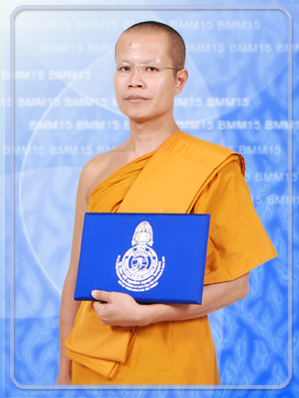 ชื่อ : พระมหาสมศักดิ์  ชยธมฺโม
นามสกุล : ศรีบริบูรณ์ 
อายุ : 35 
พรรษา : 12 
วิทยฐานะ : ป.ธ.9 ปริญญาโทสังกัดวัดเมืองไทย
วัดใหม่ช่องลม
แขวงบางกะปิ
เขตห้วยขวาง
กรุงเทพมหานคร 10310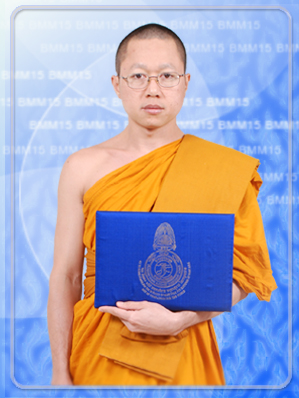 ชื่อ : พระใกล้รุ่ง ปญฺญาวชิโร
นามสกุล : มณีรัตน์ 
อายุ : 35 
พรรษา : 11 
วิทยฐานะ : น.ธ.เอก ศศ.บ. M.A.สังกัดวัดเมืองไทย
วัดดอนเกลือ
ต.บึงงาม
อ.ทุ่งเขาหลวง
จ.ร้อยเอ็ด 45170สังกัดวัดเมืองนอก
วัดไทยพุทธคยา รัฐพิหาร ประเทศอินเดีย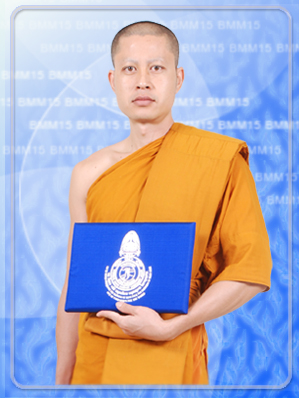 ชื่อ : พระมหาเกรียงไกร นิรุตฺติเมธี
นามสกุล : คำสำโรง 
อายุ : 31  
พรรษา : 11 
วิทยฐานะ : น.ธ.เอก ป.ธ. 3 พธ.บ. ปว.ค. บธ.ม.สังกัดวัดเมืองไทย
วัดพระงาม
ต.พระปฐมเจดีย์
อ.เมือง
จ.นครปฐม 73000สังกัดวัดเมืองนอก
วัดธรรมปทีป สก็อตแลนด์Wat Dhammapadipa
199 Slateford Road
Slateford, Edinburgh Scotland EH14 1LA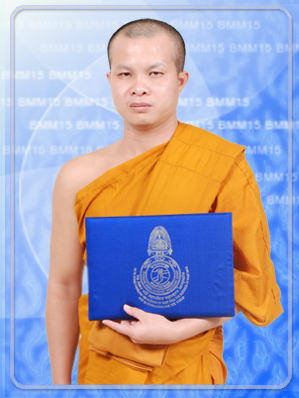 ชื่อ : พระมหาทิพย์ภวิษณ์ กิตฺติธโร
นามสกุล : ใสชาติ 
อายุ : 31 
พรรษา : 11 
วิทยฐานะ : น.ธ.เอก ป.ธ.3 ปว.ค. พธ.ม.สังกัดวัดเมืองไทย
วัดป่าเสตพน
ต.โนนสะอาด
อ.ศรีบุญเรือง
จ.หนองบัวลำภู 39180สังกัดวัดเมืองนอก
วัดป่าพุทธยานันทาราม เนวาด้า สหรัฐอเมริกาWat Pabuddhanantaram
5320 Kell Lane
Las Vegas, NV 89156 U.S.APh. (702) 437-3320
Fax. (702) 437-1986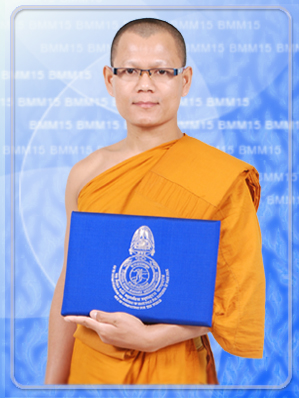 ชื่อ : พระมหารุ่ง สิริโชติ
นามสกุล : สถิตคีรี 
อายุ : 33 
พรรษา : 11 
วิทยฐานะ : ป.ธ.9 พธ.บ.สังกัดวัดเมืองไทย
วัดอรุณราชวราราม 
แขวงวัดอรุณ
เขตบางกอกใหญ่
กรุงเทพมหานคร 10600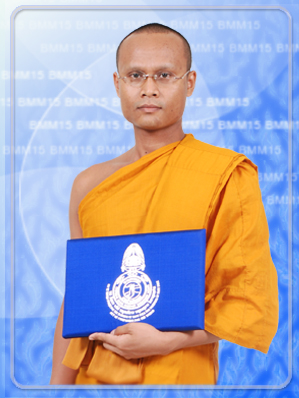 ชื่อ : พระสุกิจชัย ปุญฺญชโย
นามสกุล : อมรสุขทวีกุล 
อายุ : 41 
พรรษา : 11 
วิทยฐานะ : น.ธ.เอก บธ.บ.สังกัดวัดเมืองไทย
วัดเขื่อนผาก
ต.เขื่อนผาก
อ.พร้าว
จ.เชียงใหม่ 71000สังกัดวัดเมืองนอก
วัดเกาะลังกาวี รัฐเคดาห์ ประเทศมาเลเซีย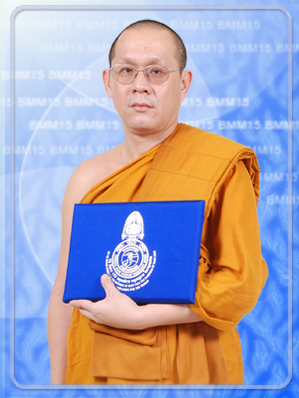 ชื่อ : พระมหาทองพูล ธมฺมเมธี
นามสกุล : สุภสอน 
อายุ : 33 
พรรษา : 11 
วิทยฐานะ : น.ธ.เอก ป.ธ.5 พธ.บ. สส.ม.สังกัดวัดเมืองไทย
วัดพิกุลเงิน
ต.บางม่วง
อ.บางใหญ่
จ.นนทบุรี 11140สังกัดวัดเมืองนอก
วัดเทพวงศาราม เนิร์นแบร็ก เยอรมันนีWat Thepwongsaram
Rotthenburger Str.39
Nurnberg, GermanyPh. (+49) 911-801-6141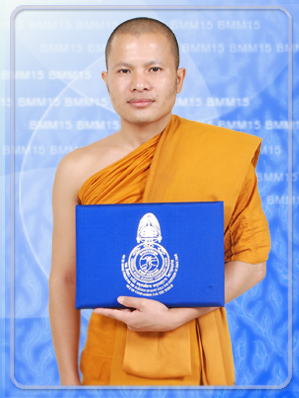 ชื่อ : พระมหาอนันท์ ฉนฺทโก
นามสกุล : ภูจำปา 
อายุ : 35 
พรรษา : 11 
วิทยฐานะ : ป.ธ.7 วท.บ.สังกัดวัดเมืองไทย
วัดไทร
ต.บางสีทอง
อ.บางกรวย
จ.นนทบุรี 11130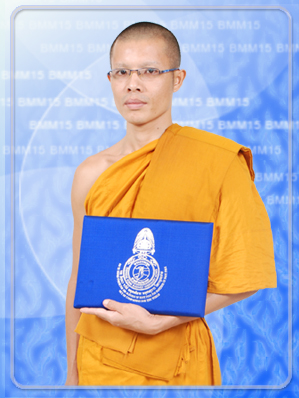 ชื่อ : พระอภินันท์ เหมโก
นามสกุล : ตีทอง 
อายุ : 58 
พรรษา : 10 
วิทยฐานะ : น.ธ.เอก ปว.ค. พธ.บ.สังกัดวัดเมืองไทย
วัดนารายณ์บุรินทร์
ต.สวาย
อ.เมือง
จ.สุรินทร์ 32000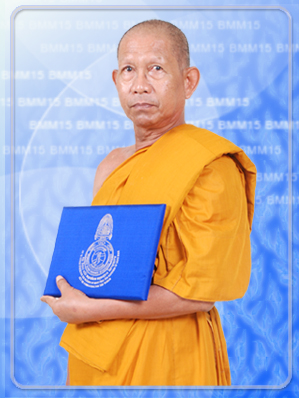 ชื่อ : พระมหาธนัศ ฐิตรํสี
นามสกุล : มูลสาร 
อายุ : 30 
พรรษา : 10 
วิทยฐานะ : ป.ธ.7สังกัดวัดเมืองไทย
วัดทองนพคุณ
แขวงคลองสาน
เขตคลองสาน
กรุงเทพมหานคร 10604สังกัดวัดเมืองนอก
วัดอนันตชิน นอร์ธ แคโลไรน่า สหรัฐอเมริกาWat Anuntachin
1919 NC Highway 24
Cameron, NC 28326 U.S.A.Ph. (919)499-0567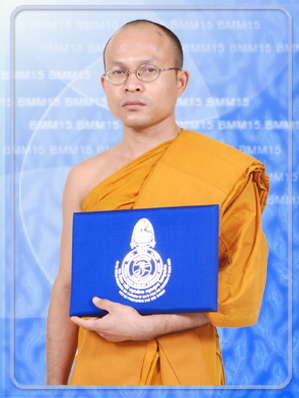 ชื่อ : พระประพจน์สรัช ญาณโร
นามสกุล : สายวงศ์คำ 
อายุ  : 31 
พรรษา : 10 
วิทยฐานะ : น.ธ.เอก ประโยค 1-2 พธ.บ. ปว.ค. กศ.ม.สังกัดวัดเมืองไทย
วัดสันฐาน
ต.ป่าตัน
อ.แม่ทะ
จ.ลำปาง 52150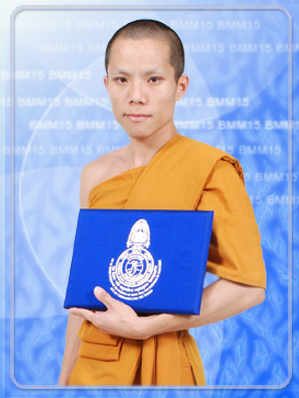 ชื่อ : พระมหาสมเกียรติ ปญฺญาสิริ
นามสกุล : ชะนัมพร 
อายุ  : 32 
พรรษา : 10 
วิทยฐานะ : น.ธ.เอก ป.ธ.3 พธ.บ.สังกัดวัดเมืองไทย
วัดพระเชตุพนวิมลมังคลาราม
แขวงบรมมหาราชวัง
เขตพระนคร
กรุงเทพมหานคร 10200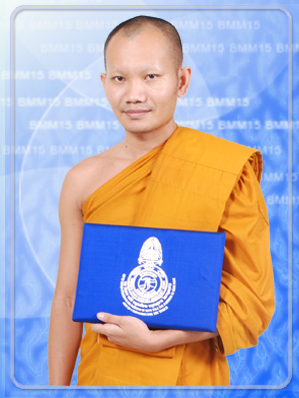 ชื่อ : พระมหาโชคดี จกฺกวโร
นามสกุล : ลีลาราช 
อายุ  : 31 
พรรษา : 10 
วิทยฐานะ : น.ธ.เอก ป.ธ.3 พธ.บ.สังกัดวัดเมืองไทย
วัดระฆังโฆสิตาราม
แขวงศิริราช
เขตบางกอกน้อย
กรุงเทพมหานคร 10700สังกัดวัดเมืองนอก
วัดชาวพุทธ แคลิฟอร์เนีย สหรัฐอเมริกาWat Chaobuddha
3495 Gray St.
Sa Bernardino, CA 92407 U.S.A.Ph. (909) 887-5636
Fax. (909) 880-2762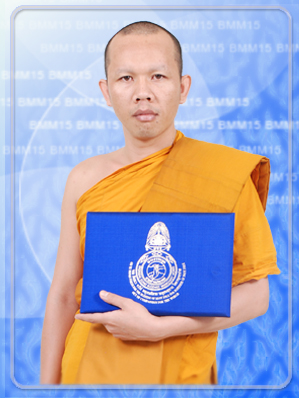 ชื่อ : พระศราวุฒิ วิริยวํโส
นามสกุล : รุ่งวิริยะวงศ์ 
อายุ  : 29 
พรรษา : 9 
วิทยฐานะ : น.ธ.เอก พธ.บ.สังกัดวัดเมืองไทย
วัดพระธรรมกาย
ต.คลองสาม
อ.คลองหลวง
จ.ปทุมธานี 12120สังกัดวัดเมืองนอก
วัดพระธรรมกาย โอเรกอน สหรัฐอเมริกาOregon Meditation Center
13208 SE Stark St.
Portland, OR 97233 U.S.A.Ph. (503) 252-3637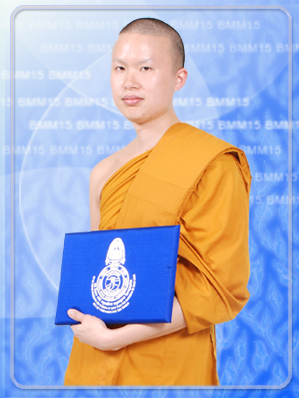 ชื่อ : พระพิทักพงษ์ โชติธมฺโม
นามสกุล : กำบิล 
อายุ  : 32 
พรรษา : 9 
วิทยฐานะ : น.ธ.เอก พธ.บ.สังกัดวัดเมืองไทย
วัดพระแก้ว
ต.เวียง
อ.เมือง
จ.เชียงราย 57000สังกัดวัดเมืองนอก
วัดสมเด็จพระมหารัชมังคลาจารย์
แคลิฟอร์เนีย สหรัฐอเมริกาWat Somdejphramaha Rajmangalajarn
309 E. Fairview Rd.
Bakersfield, CA 93307 U.S.A.Ph. (661) 836-9940
Fav. (661) 831-9029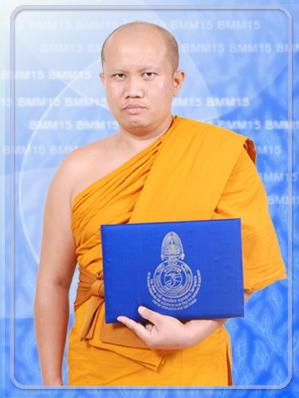 ชื่อ : พระมหาเสถียร สถิโร
นามสกุล : ขุนวงค์ 
อายุ  : 33 
พรรษา : 9 
วิทยฐานะ : น.ธ.เอก ป.ธ.6 พธ.บ.สังกัดวัดเมืองไทย
วัดเศวตฉัตร
แขวงบางลำภูล่าง
เขตคลองสาน
กรุงเทพมหานคร 10600สังกัดวัดเมืองนอก
วัดไทยนอร์เวย์ ประเทศนอร์เวย์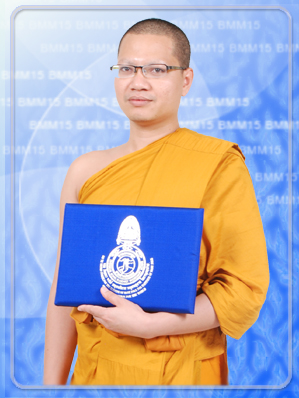 ชื่อ : พระวุฒิคม ทีปธมฺโม
นามสกุล : บุญตา 
อายุ  : 33 
พรรษา : 9 
วิทยฐานะ : น.ธ.เอก ปริญญาตรีสังกัดวัดเมืองไทย
วัดบึงพระ
ต.บึงพระ
อ.เมือง
จ.พิษณุโลก 65000สังกัดวัดเมืองนอก
วัดธรรมภาวนา อลาสก้า สหรัฐอเมริกาWat Dhammabhavana
738 W. 72nd Ave.
Anchorage, AK 99518 U.S.A.Ph. (907) 344-9994
Fax. (907) 522-2969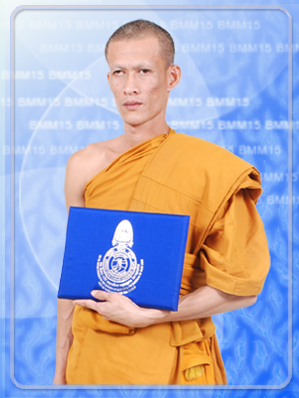 ชื่อ : พระจารุกิตต์ จารุวณฺโณ
นามสกุล : อนันต์ 
อายุ  : 34 
พรรษา : 8 
วิทยฐานะ : น.ธ.เอก พธ.บ.สังกัดวัดเมืองไทย
วัดไผ่ล้อม
ต.บางพระ
อ.เมือง
จ.ตราด 23000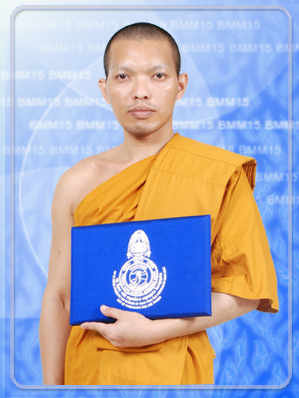 ชื่อ : พระสุพันธ์ รตนมงฺคโล
นามสกุล : แก้วมงคล 
อายุ  : 29 
พรรษา : 8 
วิทยฐานะ : น.ธ.เอก ประโยค 1-2 พธ.บ. M.A.สังกัดวัดเมืองไทย
วัดบ้านหนองกาด
ต.ลมศักดิ์
อ.ขุขันธ์
จ.ศรีสะเกษ 33140สังกัดวัดเมืองนอก
พุทธสมาคม เมืองลียง ประเทศฝรั่งเศส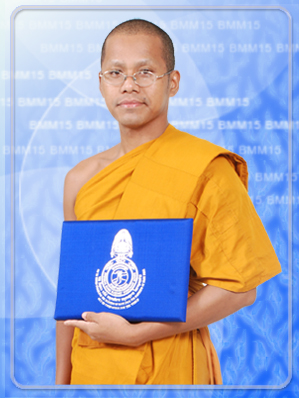 ชื่อ : พระสุชิน สุทฺธิจิตฺโต
นามสกุล : เงินยอง 
อายุ  : 28 
พรรษา : 8 
วิทยฐานะ : น.ธ.เอก ศน.บ. ปว.ค. M.A.สังกัดวัดเมืองไทย
วัดสามราษฎร์บำรุง
ต.ทมอ
อ.ปราสาท
จ.สุรินทร์ 32140สังกัดวัดเมืองนอก
วัดไทยลุมพินี ประเทศเนปาล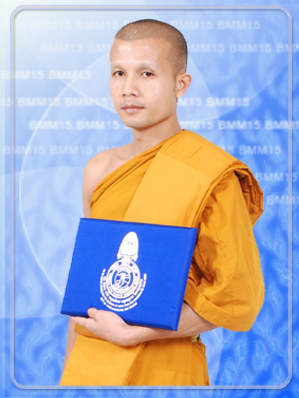 ชื่อ : พระมหาเกษม เขมโก
นามสกุล : แก้วจุมพล 
อายุ  : 37 
พรรษา : 8 
วิทยฐานะ : ป.ธ.7 ศศ.บ.สังกัดวัดเมืองไทย
วัดชลประทานรังสฤษฎ์
ต.บางตลาด
อ.ปากเกร็ด
จ.นนทบุรี 11120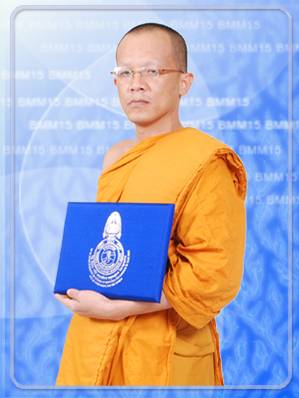 ชื่อ : พระขรรค์ชัย ชยวํโส
นามสกุล : แซ่แต้ 
อายุ  : 32 
พรรษา : 8 
วิทยฐานะ : น.ธ.เอก ปริญญาตรีสังกัดวัดเมืองไทย
วัดพระธรรมกาย
ต.คลองสาม
อ.คลองหลวง
จ.ปทุมธานี 12120สังกัดวัดเมืองนอก
วัดพระธรรมกาย แคลิฟอร์เนีย สหรัฐอเมริกาDammakaya Meditation Center
865 E. Monrovia PL.
Azuza, CA 91702 U.S.A.Ph. (626) 334-2160
Fax. (626) 334-0702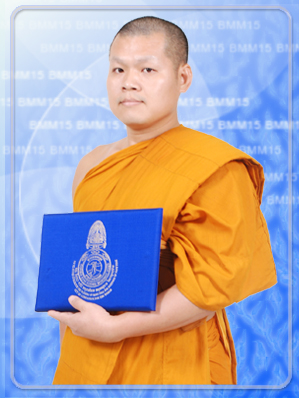 ชื่อ : พระกรนัน ฐานสมฺปนฺโน
นามสกุล : ขันวัง 
อายุ  : 28 
พรรษา : 8 
วิทยฐานะ : น.ธ.เอก ประโยค 1-2 พธ.บ.สังกัดวัดเมืองไทย
วัดศรีมงคล
ต.เขื่อนแก้ว
อ.ชานุมาน
จ.อำนาจเจริญ 37210สังกัดวัดเมืองนอก
วัดไชยมงคล แคลิฟอร์เนีย สหรัฐอเมริกาWat Chaimongkol
2520 Carnation Dr.
Fairfield, CA 94533 U.S.A.Ph. & Fax. (707) 228-2813, 421-2278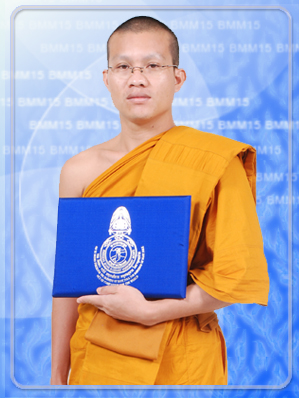 ชื่อ : พระมหาถาวร สิริวฑฺฒโน
นามสกุล : แก้วเคนมา 
อายุ  : 28 
พรรษา : 8 
วิทยฐานะ : น.ธ.เอก ป.ธ.4สังกัดวัดเมืองไทย
วัดระฆังโฆสิตาราม
แขวงศิริราช
เขตบางกอกน้อย
กรุงเทพมหานคร 10700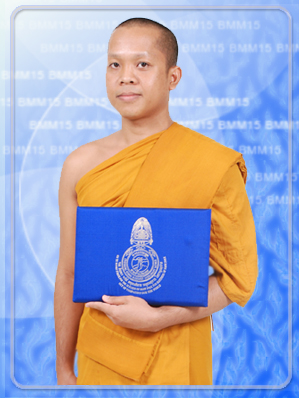 ชื่อ : พระมหาพิสิทธิ์ มณิวํโส
นามสกุล : มณีวงค์ 
อายุ  : 29 
พรรษา : 8
วิทยฐานะ : น.ธ.เอก ป.ธ.6 พธ.บ.สังกัดวัดเมืองไทย
วัดมหาธาตุยุวราชรังสฤษฎิ์
แขวงบรมมหาราชวัง
เขตพระนคร
กรุงเทพมหานคร 10200สถานภาพปัจจุบัน : ลาสิกขา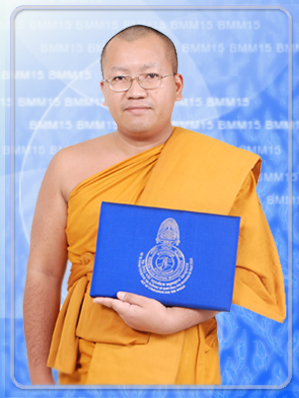 ชื่อ : พระมหาโชคชัย ชยาภินนฺโท
นามสกุล : ประทุมสูตร 
อายุ  : 30 
พรรษา : 8 
วิทยฐานะ : ป.ธ.7 พธ.บ.สังกัดวัดเมืองไทย
วัดอินทรวิหาร
แขวงบางขุนพรหม
เขตพระนคร
กรุงเทพมหานคร 10200สังกัดวัดเมืองนอก
วัดพุทธสามัคคี
เมืองไครส์ทเชิร์ช ประเทศนิวซีแลนด์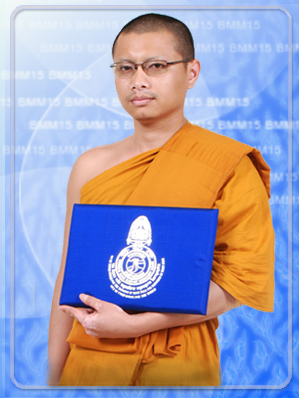 ชื่อ : พระมหาณรงค์ ญาณสมฺปนฺโน
นามสกุล : แก้วจรนัย 
อายุ  : 30 
พรรษา : 8 
วิทยฐานะ : น.ธ.เอก ป.ธ.3 พธ.บ. วท.ม.สังกัดวัดเมืองไทย
วัดอินทรวิหาร
แขวงบางขุนพรหม
เขตพระนคร
กรุงเทพมหานคร 10200สังกัดวัดเมืองนอก
วัดพุทธสามัคคี
เมืองไครส์ทเชิร์ช ประเทศนิวซีแลนด์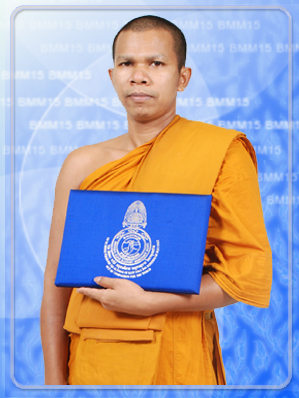 ชื่อ : พระมหาบรรพต อธิปญฺโญ
นามสกุล : เที่ยงธรรม 
อายุ  : 30 
พรรษา : 8 
วิทยฐานะ : น.ธ.เอก ป.ธ.6 บธ.บ.สังกัดวัดเมืองไทย
วัดแก้วแจ่มฟ้า
แขวงมหาพฤฒาราม
เขตบางรัก
กรุงเทพมหานคร 10500สังกัดวัดเมืองนอก
วัดธรรมคุณาราม ประเทศสิงคโหร์Wat Dhammagunaram
269 A Changi Road
Singapore 419752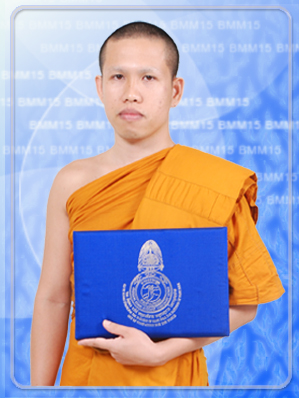 ชื่อ : พระครูปลัดนิรันดร์ อคฺคปญฺโญ
นามสกุล : ครสรขันธ์ 
อายุ  : 27 
พรรษา : 7 
วิทยฐานะ : น.ธ.เอก ประโยค 1-2 พธ.บ.สังกัดวัดเมืองไทย
วัดสุวรรณเลไลย์
ต.นากลาง
อ.นากลาง
จ.หนองบัวลำภู 39170สังกัดวัดเมืองนอก
พุทธสมาคม เมืองลียง ประเทศฝรั่งเศส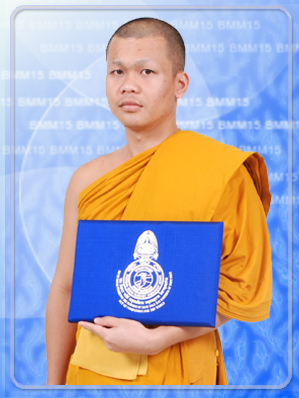 ชื่อ : พระนำชัย ธมฺมานนฺโท
นามสกุล : รักการ 
อายุ  : 28 
พรรษา : 7 
วิทยฐานะ : น.ธ.เอก พธ.บ. ปริญญาโทสังกัดวัดเมืองไทย
วัดถ้ำทองพรรณรา
ต.ถ้ำพรรณา
อ.ถ้ำพรรณา
จ.นครศรีธรรมราช 80260สังกัดวัดเมืองนอก
วัดพุทธปัญญานันทาราม แคนาดา5808 Boot Ave.
Burnaby V5H3A9 BC CanadaPh. (604) 439-1911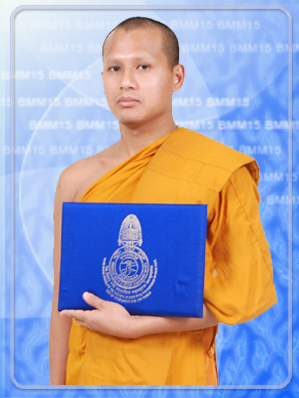 ชื่อ : พระมหาสิงห์ ปภากโร
นามสกุล : อ่อนน้อม
อายุ  : 29 
พรรษา : 6 
วิทยฐานะ : น.ธ.เอก ป.ธ.3 ปว.ค. พธ.บ.สังกัดวัดเมืองไทย
วัดพระศรีรัตนมหาธาตุ
ต.ในเมือง
อ.เมือง
จ.พิษณุโลก 65000สังกัดวัดเมืองนอก
วัดพุทธวราราม โคโลราโด้ สหรัฐอเมริกาWat Buddhavararam
4801 Julian St.
Denver, CO 80221Ph. (303) 433-1826
Fax. (303) 964-9924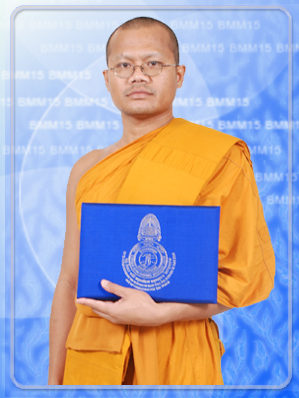 ชื่อ : พระมหามณเฑียร ฐิติเมธี
นามสกุล : คล้ายแก้ว 
อายุ  : 28 
พรรษา : 6 
วิทยฐานะ : น.ธ.เอก ป.ธ.4 พธ.บ.สังกัดวัดเมืองไทย
วัดเกยไชยเหนือ
ต.เกยไชย
อ.ชุมแสง
จ.นครสวรรค์ 60120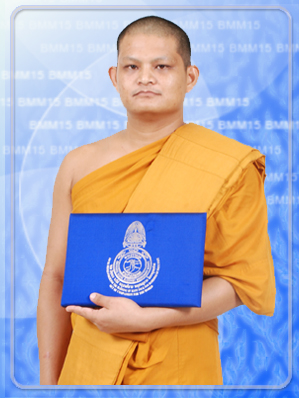 ชื่อ : พระพีระวัฒน์  ปภาโส
นามสกุล : ญาณะ 
อายุ  : 27 
พรรษา : 6 
วิทยฐานะ : น.ธ.เอก พธ.บ.สังกัดวัดเมืองไทย
วัดพระธาตุดอยสุเทพราชวรวิหาร
ต.สุเทพ
อ.เมือง
จ.เชียงใหม่ 50200สังกัดวัดเมืองนอก
วัดไทย ลาสเวกัส เนวาด้า สหรัฐอเมริกาWat Thai Las Vegas
2920 McLeod Dr.
Las Vegas, NV 89121 U.S.APh. (702) 384-2264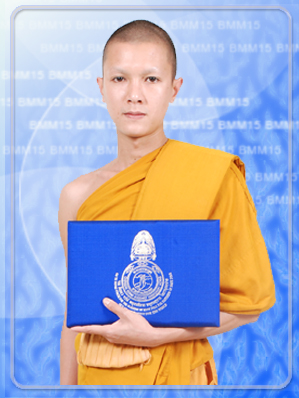 ชื่อ : พระวรพัฒน์ ภทฺราวุโธ
นามสกุล : แป้นประดิษฐ 
อายุ  : 26 
พรรษา : 6 
วิทยฐานะ : น.ธ.เอก พธ.บ.สังกัดวัดเมืองไทย
วัดสระเรียง
ต.ในเมือง
อ.เมือง
จ.นครศรีธรรมราช 80000สังกัดวัดเมืองนอก
วัดพุทธปัญญานันทาราม แคนาดา5808 Boot Ave.
Burnaby V5H3A9 BC CanadaPh. (604) 439-1911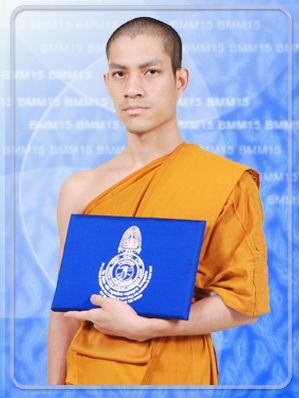 ชื่อ : พระมหาชาตรี อิทฺธิชาโต
นามสกุล : ชำนาญสิงห์ 
อายุ  : 27 
พรรษา : 6 
วิทยฐานะ : น.ธ.เอก ป.ธ.3 ม.6สังกัดวัดเมืองไทย
วัดปากน้ำ
แขวงปากคลอง
เขตภาษีเจริญ
กรุงเทพมหานคร 10160สังกัดวัดเมืองนอก
วัดมงคลเทพมุนี ฟิลลาเดลเฟีย สหรัฐอเมริกาWat Mongkoltepmunee
3304 Knights Rd.
Bensalem, PA 19020 U.S.A.Ph. (215) 638-9755
Fax. (215) 638-1325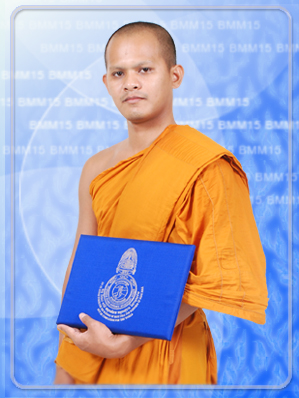 ชื่อ : พระไสว ฐิตธมฺโม
นามสกุล : สีปัญหา 
อายุ  : 27 
พรรษา : 6 
วิทยฐานะ : น.ธ.เอก ประโยค 1-2 พธ.บ. ปว.ค. ค.ม.สังกัดวัดเมืองไทย
วัดซับชะอม
ต.ขุนโขลน
อ.พระพุทธบาท
จ.สระบุรี 18120สังกัดวัดเมืองนอก
วัดพุทธไฮเดลแบร์ก ประเทศเยอรมันนีWat Phutta Hiedelberg
Germany e. V.
Kalk-Mulheimer Str. 317 51065 Koln.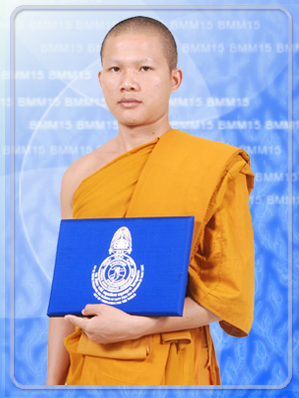 ชื่อ : พระมหาทิวา อินฺทปญฺโญ
นามสกุล : ทองคงอ่วม 
อายุ  : 27 
พรรษา : 6 
วิทยฐานะ : ป.ธ.7 พธ.บ. ศศ.ม.สังกัดวัดเมืองไทย
วัดราชโอรสาราม
แขวงบางค้อ
เขตจอมทอง
กรุงเทพมหานคร 10150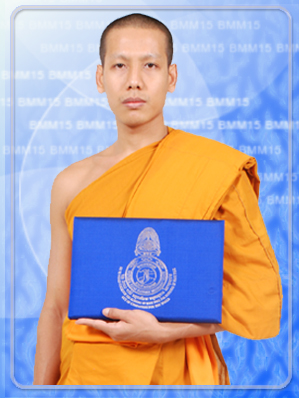 ชื่อ : พระวิรัติ ปภสฺสโร
นามสกุล : พนารัตน์ 
อายุ  : 27 
พรรษา : 6 
วิทยฐานะ : น.ธ.เอก พ.ธ.บ.สังกัดวัดเมืองไทย
วัดปรางค์กู่
ต.กู่
อ.ปรางกู่
จ.ศรีสะเกษ 33170สังกัดวัดเมืองนอก
วัดมงคลรัตนาราม ฟลอริด้า สหรัฐอเมริกาWat Mongkolratanaram of Tampa
5306 Palm River Rd.
Tampa, FL 33619 U.S.A.Ph. (813) 621-1669
Fax. (813) 626-8850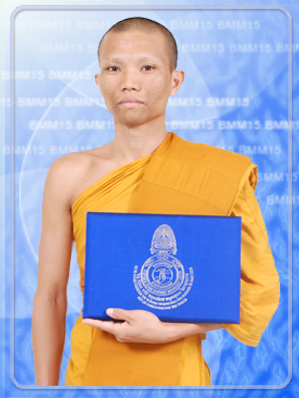 ชื่อ : พระมหาภานุมาส มนาปจารี
นามสกุล : ธรรมโส 
อายุ  : 29 
พรรษา : 6 
วิทยฐานะ : น.ธ.เอก ป.ธ.5 พธ.บ.สังกัดวัดเมืองไทย
วัดพิกุลเงิน
ต.บางม่วง
อ.บางใหญ่
จ.นนทบุรี 11140สังกัดวัดเมืองนอก
วัดเทพวงศาราม เนิร์นแบร็ก เยอรมันนีWat Thepwongsaram
Rotthenburger Str.39
Nurnberg, GermanyPh. (+49) 911-801-6141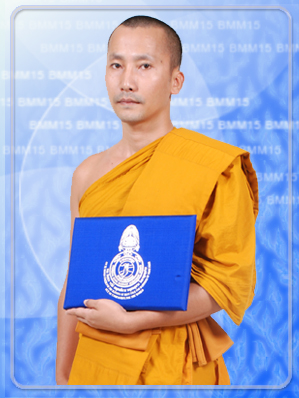 ชื่อ : พระมหาวิชัยชาญ ณฏฺฐชโย
นามสกุล : มาตรเรียง 
อายุ  :27 
พรรษา : 6 
วิทยฐานะ : น.ธ.เอก ป.ธ.4 พธ.บ.สังกัดวัดเมืองไทย
วัดปากน้ำ
แขวงปากคลอง
เขตภาษีเจริญ
กรุงเทพมหานคร 10160สังกัดวัดเมืองนอก
วัดมงคลเทพมุนี ฟิลลาเดลเฟีย สหรัฐอเมริกาWat Mongkoltepmunee
3304 Knights Rd.
Bensalem, PA 19020 U.S.A.Ph. (215) 638-9755
Fax. (215) 638-1325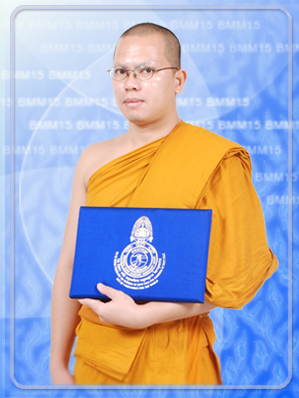 ชื่อ : พระมหาบุญมี ฐานงฺกโร
นามสกุล : โททำ 
อายุ  : 25 
พรรษา : 5 
วิทยฐานะ : น.ธ.เอก ป.ธ.6 น.บ. รป.ม.สังกัดวัดเมืองไทย
วัดเบญจมบพิตร
แขวงดุสิต
เขตดุสิต
กรุงเทพมหานคร 10300สังกัดวัดเมืองนอก
วัดพุทธวิหาร คิงส์บรอมลี่ ประเทศอังกฤษ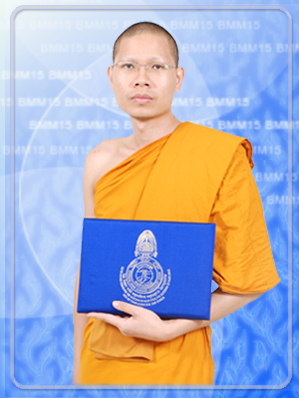 ชื่อ : พระเดช สิริธมฺมุนี
นามสกุล : ไกยะฝ่าย 
อายุ  : 26 
พรรษา : 5 
วิทยฐานะ : น.ธ.เอก พธ.บ.สังกัดวัดเมืองไทย
วัดราชบุรณะ
ต.ในเมือง
อ.เมือง
จ.พิษณุโลก 65000สังกัดวัดเมืองนอก
วัดไทยพุทธคยา รัฐพิหาร ประเทศอินเดีย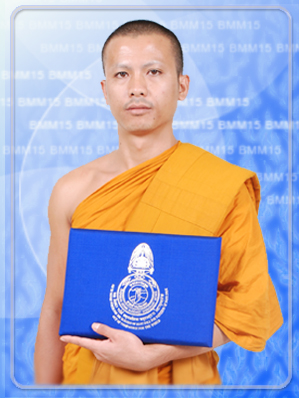 ชื่อ : พระมหากิตติ ญาณเมธี
นามสกุล : ชูศิลป์ 
อายุ  : 25 
พรรษา : 5 
วิทยฐานะ : น.ธ.เอก ป.ธ.6 วท.บ.สังกัดวัดเมืองไทย
วัดพรหมวงศาราม
แขวงดินแดง
เขตดินแดง
กรุงเทพมหานคร 10400สังกัดวัดเมืองนอก
วัดพุทธโสธรวิเทศ นิวแม๊กซิโก สหรัฐอเมริกาWat Buddhasothorn Videsh
143-145 Madison St. N.E.
Albuquerque, NM 87108 U.S.A.Ph. (505) 256-7520
Fax. (505) 268-1544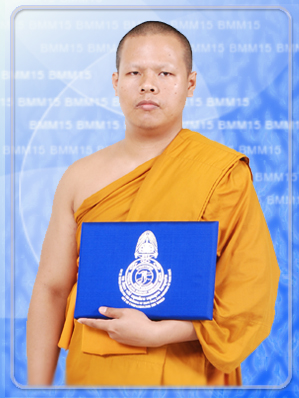 ชื่อ : พระสิงหา อภิชยญาโณ
นามสกุล : บอระเพชร 
อายุ  : 26 
พรรษา : 5 
วิทยฐานะ : น.ธ.เอก พธ.บ. บท.ม.สังกัดวัดเมืองไทย
วัดยานาวา
แขวงยานนาวา
เขตสาทร
กรุงเทพมหานคร 10120สังกัดวัดเมืองนอก
วัดนวมินทรราชูทิศ แมสซาชูเสตส์ สหรัฐอเมริกาWat Nawamintararachutis
382 South St. East.,
Raynham, MA 02767Ph. (508) 823-1800, 823-5069
Fax. (508) 823-1775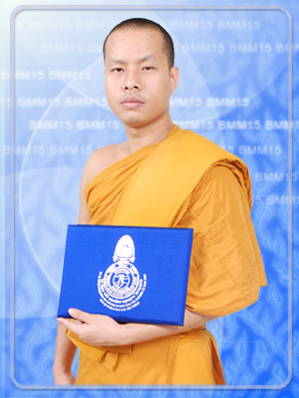 ชื่อ : พระอภิชาติ อภิชาโต
นามสกุล : ไชยคุณ 
อายุ  : 54 
พรรษา :  5
วิทยฐานะ :  น.ธ.เอก ม.ศ.5สังกัดวัดเมืองไทย
วัดกันตทาราราม
แขวงตลาดพลู
เขตธนบุรี
กรุงเทพมหานคร 10600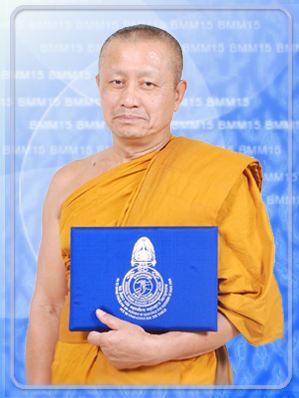 ชื่อ : Joy Kumar Kaccayana
นามสกุล : Chakma
พระชาวอินเดีย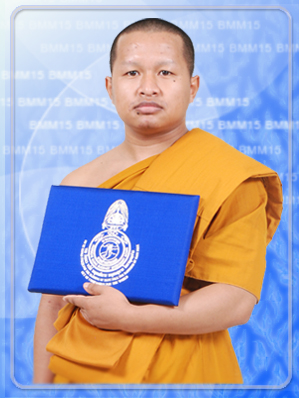 